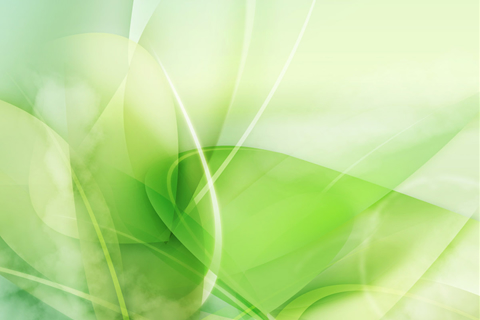 Паспорта проекта Название: «Такие разные насекомые» Направленность: познавательно – исследовательский, экологический Возрастная группа: подготовительная (6-7 лет)   Состав и количество участников: воспитатели, 28дети, родители Тип проекта: детско-родительский Продолжительность и сроки реализации: долгосрочный, с марта по майФорма работы: групповая Исполнители / участники:  воспитатель / дети, родители Автор: Макарова Екатерина Борисовна Год: 2017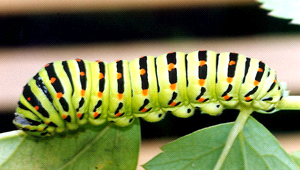 Основная идея (замысел) и актуальностьАктуальность проблемы:Большинство современных детей, особенно жителей крупных городов, редко общаются с природой. А ведь экологическое образование начинается со знакомства с объектами ближайшего окружения, с которыми ребенок сталкивается каждый день. Оно не будет эффективным без эмоционального восприятия. Природу нельзя изучить по картинкам и фотографиям даже самого лучшего качества.	Дети, во время прогулки часто видят насекомых. Каждый ребенок реагируют по своему, одни наблюдают, другие сразу берут руками , а кто- то сразу давит их, топнув  ногой. «Нужны ли насекомые?», «какую они приносят пользу или же наоборот вред ». Участие детей в проекте позволит сформировать представления о насекомых, их пользе или вреде; развить творческие способности и поисковую деятельность.Цель:Познакомить детей с разнообразием насекомых,  выделять их отличительные признаки, Воспитывать гуманное отношение к окружающей среде и бережное отношение к природе.Задачи: Образовательные: учить оценивать свои поступки и поступки окружающих в природе; расширение и систематизация знаний детей о насекомых: бабочках, муравьях, пчёлах, жуках, местах их обитания, характерных особенностях;закреплять представления о том, что в природе нет «ненужных»  созданий, в ней все целесообразно, все находится в великом равновесии, изучить необходимые условия для жизни насекомых, через ознакомление с художественной литературой ( на примере детских сказок и познавательных рассказов).         Развивающие: развивать любознательность, наблюдательность, мышление, внимание;Воспитательные: воспитывать привычку заботится о природе и ее обитателях,воспитание доброго отношения к маленьким соседям по планете.Продукты проектной деятельности:Ресурсное обеспечение:Кадровые: педагоги,  родители;Информационные: литература, интернет ресурсы, фото, дид. игры;Материально-технические: Зона игровой территории, устройства и оборудование группового помещения, проектор, лупы,Ожидаемые результаты Будут сформированы  знания  детей о мире насекомых.Появится интерес к насекомым и бережное отношение к ним.Сформируются умения рассуждать, наблюдать.Речь  детей и  активный словарь обогатится новыми понятиями.Повысится  интерес к экспериментальной деятельности.Содержание форм работы и видов деятельностиЭтапы реализации /планирование  образовательной деятельностиСписок литературы 1. Деркунская, В.А., Ошкина, А.А. Игры-эксперименты с дошкольниками. [Текст]. Учебно-методическое пособие. – М.: Центр педагогического образования, 2013. – 64 с.2. Дыбина, О.В., Поддъяков, Н.Н., Рахманова, Н.П., Щетинина, В.В. Ребенок в мире поиска: поисковой деятельности детей дошкольного возраста [Текст]. / Под ред. О.В. Дыбиной. – М.: ТЦ Сфера, 2005. – 64 с.3. Дьячкова, Е., Петрова, А., Югова, М. Исследовательская и проектная деятельность в ДОО. [Текст]. – Волгоград: Учитель, 2016.4.Егорова, Т. Развитие у старших дошкольников исследовательских умений и навыков в процессе изучения природы [Текст] // журнал Детский сад от А до Я. – 2004. - №2 – С. 90.5. Иванова, А.И. Методика организации экологических наблюдений и экспериментов в детском саду [Текст] // Пособие для работников дошкольных учреждений. - М.:  творческий центр Сфера, 2003. - 6. Соломенникова, О.А. Занятия по формированию элементарных экологических представлений в средней группе детского сада [Текст]. - М.: Мозаика-Синтез, 2009. -С. 42-44.7. Марудова, Е.В. Ознакомление дошкольников с окружающим миром. Экспериментирование. ФГОС [Текст]. - М.: Издательство «Детство-Пресс», 2016. – 128 с. 8. Поддьяков, А.Н. Исследовательская активность ребенка. [Текст] // журнал Детский сад от А до Я. – 2004. - №2 – С. 10.9. Поддьяков, А.Н. Исследовательское поведение: стратегии познания, помощь, противодействие, конфликт [Текст] / А.Н. Поддъяков. - М.: Факультет психологии МГУ, 2000. – 266 с.10. Проектный метод в деятельности дошкольного учреждения [Текст]: Пособие для руководителей и практических работников ДОУ. /Авт.-сост.: Л.С. Киселева и др.- М.: АРКТИ, 2003. - 96 с.11. Рыжова, Л.В. Методика детского экспериментирования. [Текст] – М.: Издательство «Детство-Пресс», 2015. – 208 с.12. Савенков, А.И. Теория и практика применения исследовательских методов обучения в дошкольном образовании» [Текст] // журнал Детский сад от А до Я. – 2004. - №2- С.22.13. Савенков, А.И. Маленький исследователь. Как научить дошкольников приобретать знания [Текст]. - Ярославль, 2002. – 160 с.14. Тугушева, Г.П., Чистякова, А.Е. «Экспериментальная деятельность детей среднего и старшего дошкольного возраста [Текст] Методическое пособие» – СПб.: ДЕТСТВО-ПРЕСС, 2007. – 128с.Образовательные областиСовместная деятельность детей и воспитателяСовместная деятельность детей и родителейСамостоятельная деятельность детейСоциально-коммуникативное развитиеПостановка спектакля « Муха Цокотуха»Показ поставленного спектакля родителям Наблюдение за деятельностью муравьев на участке.Познавательное развитиеЦикл наблюдений за жизнью насекомых на участке детского садаПоиск информации о правилах поведения на природе.Поисковая деятельность – рассматривание журналов, энциклопедий , худ. литературы о насекомых.Речевое развитиеСерия занятий о насекомыхЗаучивание стихов о насекомыхРабота с индивидуальными дневниками ( с вопросами о насекомых)Художественно-эстетическое развитие  Изготовление коллективной аппликации на ватмане« Чаепитие у Мухи  Цокотухи», лепка, аппликацияДетско-родительские поделкиСюжетно ролевая игра « Чаепитие у мухи Цокотухи»Физическое развитиеРазучивание подвижной игры«Сороконожка»Поход в парк для наблюдения за насекомыми.Подвижная игра «Сороконожка»Этапы реализации	СрокиВиды деятельностиЦельИсполнителиПодготовительный02.04.2017Ярмарка проектов  (выбор темы)Вызвать интерес к данной темеВоспитатель Макарова Е.БПодготовительныйС 05.04.17.по 07.03. 17Разработка диагностики знаний детей по данной темеВыявления уровня знаний детей по данному вопросуВоспитатель Макарова Е.БПодготовительныйС 05.04.17.по 09.04. 17Подбор материала и разработка конспектов занятий, сценариев, праздников, досугов, развлечений по данной темеПланирование работы над проектомВоспитатель Макарова Е.БОсновнойС 25.04.17 по  04.05.17Беседа с детьми «Что мы хотим узнать о насекомых»Определение уровня знаний у детей о насекомыхВоспитатель Макарова Е.БОсновнойС 25.04.17 по  04.05.17Наблюдение за насекомыми на участке детского садаПовышение интереса детей к жизни насекомыхВоспитатель Макарова Е.БОсновнойС 25.04.17 по  04.05.17Рассматривание коллекции журналов и приложенных к ним капсул «Насекомые и их знакомые»Расширение представление о внешнем виде насекомыхВоспитатель Макарова Е.БОсновнойС 27.04.17по 11.05.17Наблюдение за шмелем, наблюдение за муравьями.Расширение знаний детей о повадках насекомыхВоспитатель Макарова Е.БОсновнойС 27.04.17по 11.05.17Выставка поделок« насекомые»Привлечение родителей к проектуВоспитатель Макарова Е.БОсновнойС 27.04.17по 11.05.17Чтение произведений А. Бианки «Как муравьишка  домой спешил», «Паучок- пилот» , « Муравейник зашевелился»Расширение знаний детей о жизни насекомых  с помощью худож. литер.Воспитатель Макарова Е.БОсновнойС 27.04.17по 11.05.17Постановка спектакля « Муха Цокотуха»обогащать опыт детей музыкально-эстетическими впечатлениями.Воспитатель Макарова Е.Б.С 14.05.17 по  18.05.17Аппликация «Насекомые» и альбом «Правила поведения на природе»Закрепление знаний о внешнем виде насекомыхВоспитатель Макарова Е.БС 14.05.17 по  18.05.17Дид. игра «Насекомые», с планшетом и карточкамиРазвитие логического мышления детейВоспитатель Макарова Е.БС 14.05.17 по  18.05.17Беседа с детьми « Где зимуют насекомые?»Расширение знаний о повадках насекомыхВоспитатель Макарова Е.БС 14.05.17 по  18.05.17Вечер загадок о насекомых«найди отгадку»Расширение представление о внешнем виде насекомыхВоспитатель Макарова Е.БС 21.05.17 по 24.05.17Подвижная игра« Сороконожка»Развивать ловкость, внимание, координациюВоспитатель Макарова Е.БС 21.05.17 по 24.05.17Создание с детьми альбома« Опасные насекомые»Расширение знаний детей о насекомыхВоспитатель Макарова Е.БС 21.05.17 по 24.05.17Детско-родительские доклады о насекомыхПривлечение родителей к проектуВоспитатель Макарова Е.БС 21.05.17 по 24.05.17Дид. игра с зеркалами « приложи зеркало и узнай кто получится?»Развитие логического мышленияВоспитатель Макарова Е.БЭтапы реализациисрокиВиды деятельности цельИсполнителиЗаключительныйС 25.05.17 по 31.05.17Заполнение  детьми индивидуальных дневниковВыявление повышения уровня знания на заключительном этапе проектаВоспитатель макарова Е.Б.ЗаключительныйС 25.05.17 по 31.05.17Изготовление коллективной аппликации по сказке  «Муха- Цокотуха»Развитие воображения детейВоспитатель макарова Е.Б.ЗаключительныйС 25.05.17 по 31.05.17Подведение итогов проектаПодведение итогов проектаВоспитатель макарова Е.Б.